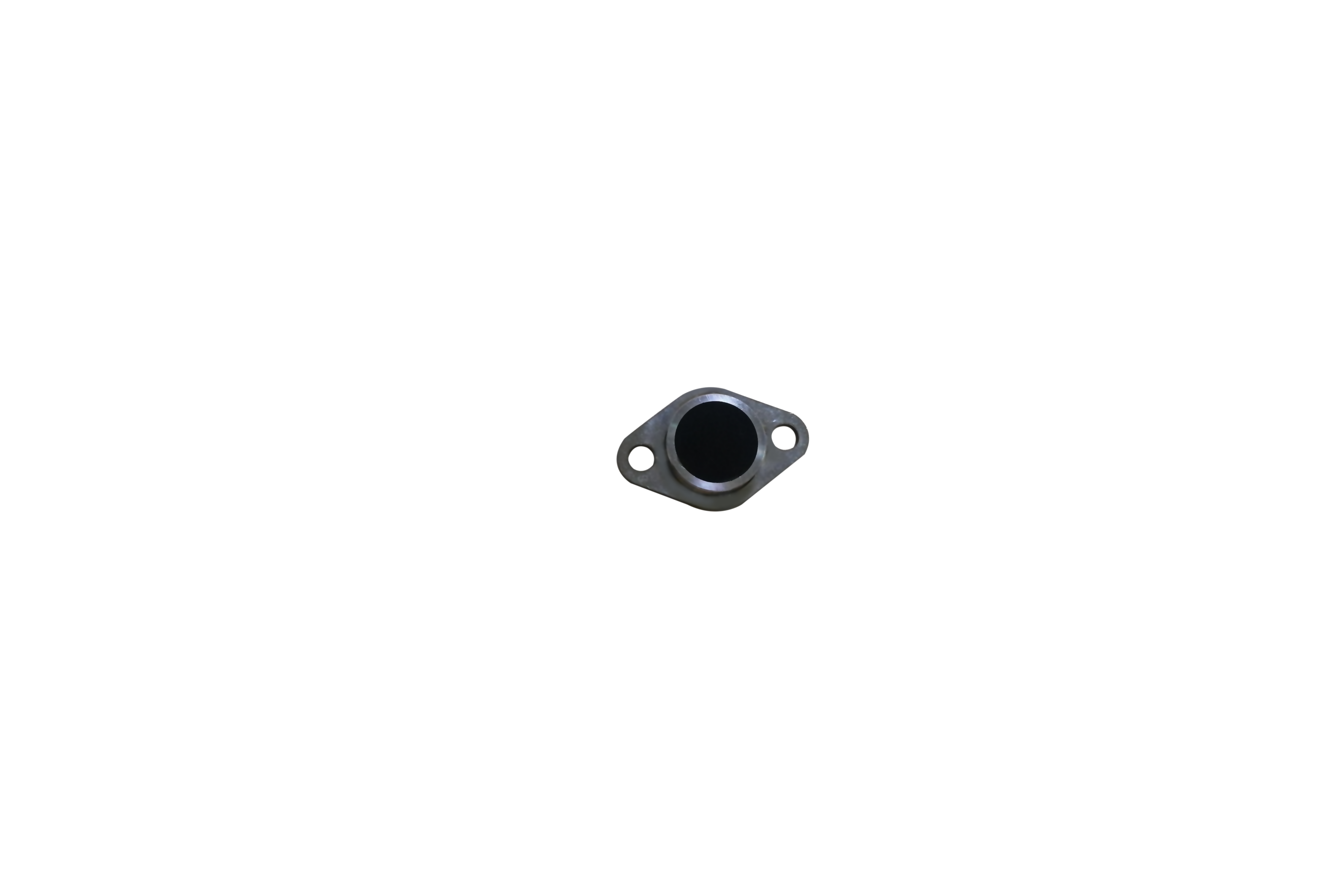 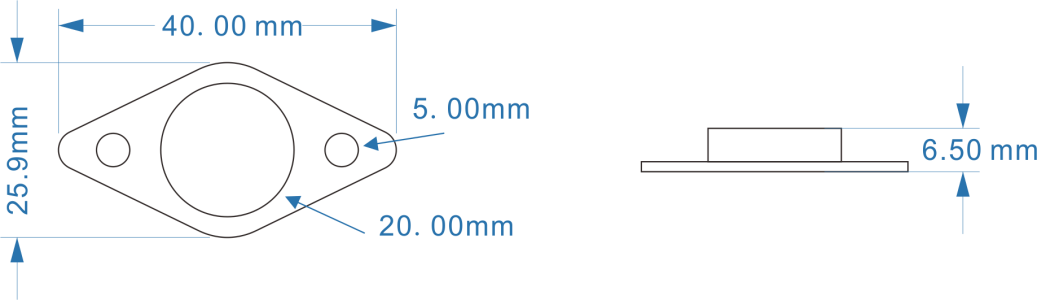 功能参数：环境参数：性能曲线测试图：尺寸:L:40mm*W:25.9*T:6.5mm材料:不锈钢 灌封颜色:金色/本色安装方式:锁螺丝 背胶 铆接重量:14.2gRFID协议:EPC Class1 Gen2, ISO18000-6C频率:(美标) 902-928MHz, (欧标) 865-868MHz芯片:NXPUCODE 8  可以定制芯片存储:EPC 128bits , 用户区 32bits, TID96bits写入次数:100,000次功能:读/写数据保存:50年读距（手持机）1-1.5M，金属表面（根据不同设备读距有差异）应用智能仓库管理 、 托盘管理 、工业制造。防水等级:IP68储存温度:-20℃ - +80℃工作温度:-20℃-+180℃材料特性耐高低温交替、耐磨，抗老化、能承受高重量撞击承受重力3吨防撞